Prezydent Miasta Pruszkowa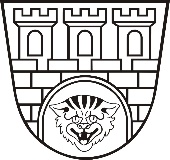 Zarządzenie nr  42/2024Prezydenta Miasta Pruszkowaz dnia 14 lutego 2024 rokuw sprawie ogłoszenia konkursów na kandydatów na stanowiska dyrektorów przedszkoli miejskich Na podstawie art. 63 ust. 1 i 10 w zw. z art. 29 ust. 1 pkt 2 ustawy z dnia 14 grudnia 2016 r.  
- Prawo oświatowe (t. j. Dz.U. z 2023 r. poz. 900 ze zm.) i art. 30 ust. 2 pkt 5 ustawy z dnia           8 marca 1990 r. o samorządzie gminnym (t. j. Dz.U. z 2023 r. poz. 40 ze zm.) oraz Rozporządzenia Ministra Edukacji Narodowej z dnia 11 sierpnia 2017 r. w sprawie regulaminu konkursu na stanowisko dyrektora publicznego przedszkola, publicznej szkoły podstawowej, publicznej szkoły ponadpodstawowej lub publicznej placówki oraz trybu pracy komisji konkursowej (t. j. Dz.U. z 2021 r. poz. 1428) zarządzam, co następuje: § 1Ogłasza się konkursy na stanowiska dyrektorów niżej wymienionych przedszkoli miejskich:Przedszkole Miejskie Nr 10 w Pruszkowie, ul. Chopina 13 Przedszkole Miejskie Nr 15 w Pruszkowie, ul. Dębowa 8  § 2Ogłoszenie o konkursach zamieszcza się: na stronie internetowej Miasta Pruszkowa, na tablicy ogłoszeń Urzędu Miasta Pruszkowa, na stronie BIP Urzędu Miasta Pruszkowa, na stronie BIP Kuratorium Oświaty w Warszawie.§ 3Ogłoszenie o konkursach stanowi załącznik do niniejszego zarządzenia.§ 4Postępowanie konkursowe przeprowadzone zostanie zgodnie z zasadami określonymi                     w rozporządzeniu Ministra Edukacji Narodowej z 11 sierpnia 2017 r. w sprawie regulaminu konkursu na stanowisko dyrektora publicznego przedszkola, publicznej szkoły podstawowej, publicznej szkoły ponadpodstawowej lub publicznej placówki oraz trybu pracy komisji konkursowej (t. j. Dz.U. z 2021 r. poz. 1428).§ 5Wykonanie zarządzenia powierza się Naczelnikowi Wydziału Edukacji Urzędu Miasta Pruszkowa.	§ 6Zarządzenie wchodzi w życie z dniem podpisania.Prezydent Miasta Pruszkowa Paweł Makuch